Дидактические игры«Составь рассказ»Цель: упражнять детей в  составлении  рассказа по серии картин, расширять словарный запас ребенка, развивать логическое мышление, связную речь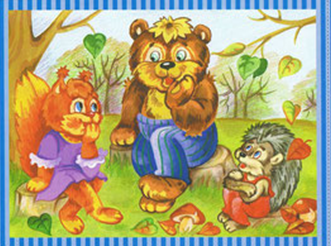 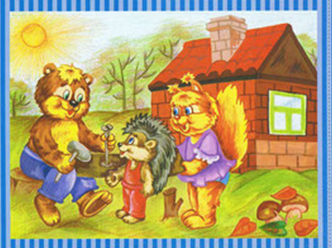 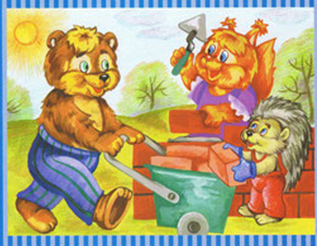 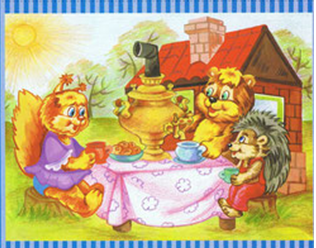 «Сплетем венок из предложений»Цель: Упражнять детей в составлении предложений, объединенных тематически, воспитывать речевое внимание.Ход: взрослый  произносит предложение. Ребёнок называет последнее слово и с ним же придумывают новое предложение. Например: Сережа читает книгу. (последнее слово  - книга. Ребенок составляет предложение : Книга лежит на столе. и т.д.)«Подскажи словечко»Цель: развитие мышления, быстроты реакции.Ход: взрослый, бросая мяч поочерёдно каждому ребёнку, спрашивает:– Ворона каркает, а сорока?Ребёнок, возвращая мяч, должен ответить:– Сорока стрекочет.Примеры вопросов:– Сова летает, а кролик?– Корова ест сено, а лиса?– Крот роет норки, а сорока?– Петух кукарекает, а курица?– Лягушка квакает, а лошадь?– У коровы телёнок, а у овцы?– У медвежонка мама медведица, а у бельчонка? « Четвёртый лишний»Цель: закрепление умения детей выделять общий признак в словах, развивать способность к обобщению.Ход: взрослый,  бросая мяч ребёнку, называет четыре слова и просит определить, какое слово лишнее.Например: голубой, красный, зелёный, спелый.Кабачок, огурец, тыква, лимон.Пасмурно, ненастно, хмуро, ясно.Грустный, весёлый, печальный, большой.Телёнок, собака, зайчонок, ягнёнок.Выучить скороговоркуБелый снег. Белый мел. Белый сахар тоже бел.А вот белка не бела. Белой даже не была.